DTH a Harrerben...A 3. c osztály idén már harmadszorra veszt részt a Digitális Témahét prgramjában. Idén egy partneriskola, a XVII. Kerületi Kőrösi Csoma Sándor Általános Iskola és Gimnázium tanulóival együtt az ételekkel, étkezéssel, a helyes táplálkozással foglalkoztak. Elsőként ételekről szóló meséket, énekeket gyűjtöttek, valamint a családok elkészítetteték a gyerekek kedvenc ételeit, melyekről fotót készítettek, és a hozzávalókat és elkészítés menetét is papírra vetették. Ebből állt össze péntekre a 3. c kedvenc ételeinek on-line szakácskönyve. Rengeteg olyan applikációval ismerhettek meg a tanulók most, játékos formában, mely később, a további tanulmányaikban is segíti majd őket: a WordCloud-dal szavakat gyűjtöttek a témában, a meseillusztrációkból videót készítettek a VideoShow app-pal. Felmérték, és garfikonon ábrázolták a Simple graph maker segítségével, kinek mennyire ízlett az előző heti menüsor. Így derült ki, hogy a bolognai „mindent visz”.Sok LearningApps feladatot oldottak meg és készítettek a gyerekek, és számot adtak ismereteikről a Redmenta segítségével. A Beebot méhecskékkel pizzázni mentek a harmadikosok, gyakorlópályát jártak be, és készítettek a partneriskolának. Kiderült, hogy Ro-bee, a padlórobot palacsintát is tud sütni. Ezt gyorsan el is tanulták tőle a gyerekek, és pénteken mindenki megsüthette a tankonyhában a saját palacsintáját. Az ízesítéshez előbb ki kellett szabadítaniuk - QR kódokkal rejtett virtuális feladatok megoldásával - a lelakatolt dobozba zárt kakaót és lekvárt, de ügyesen helyt álltak, így senkinek nem kellett üresen ennie a palacsintáját. Eredményes hetet tudhatunk magunk mögött, és jövőre újra belevágunk!Az alábbi linken elérhető a DTH-ról készült beszámoló könyv alakban is: https://read.bookcreator.com/UvLP02fSWDRuxZjDTdhThrP0fKo1/Uw71mpdqQaGe1tgFUTi_Aw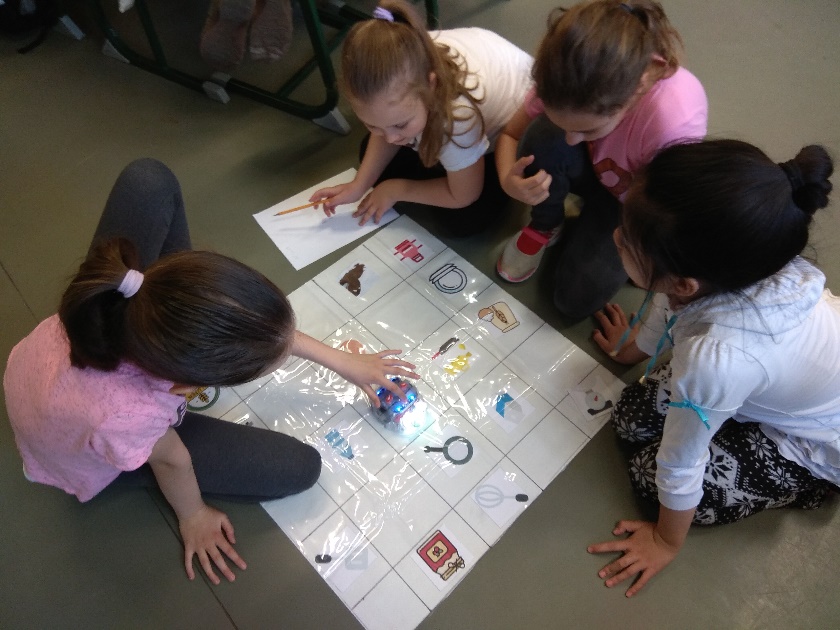 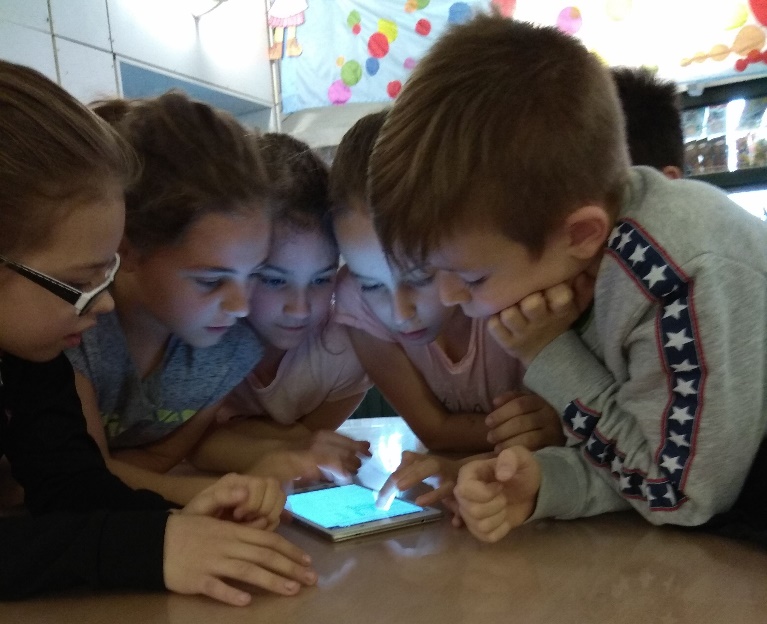 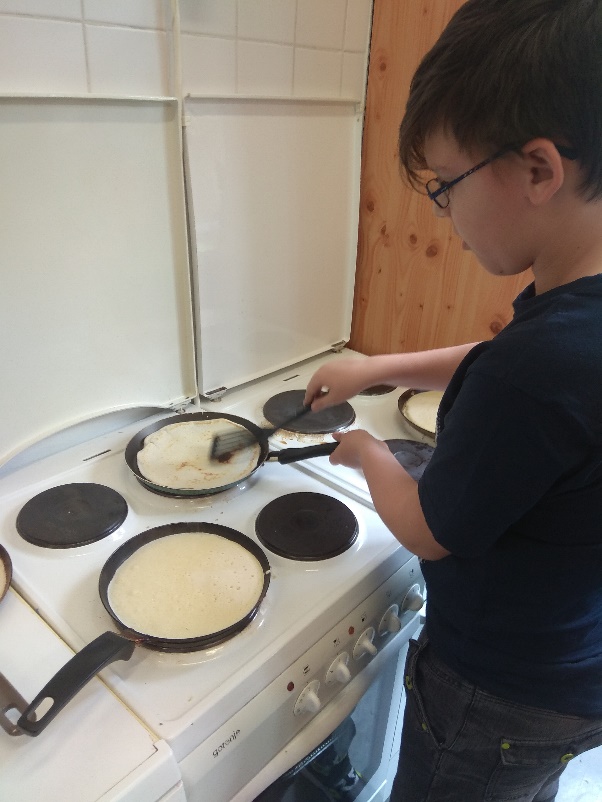 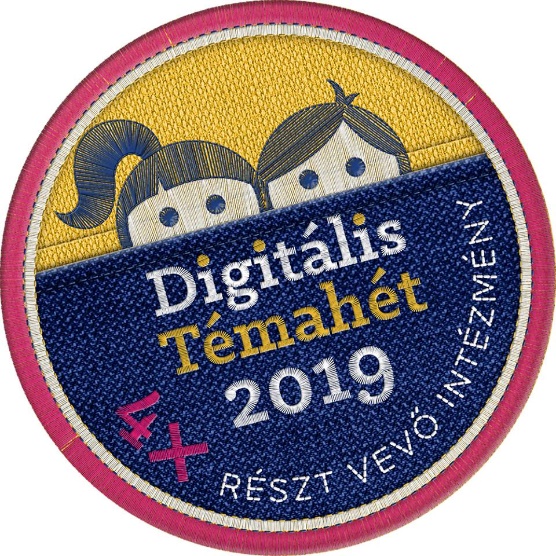 